Фото отчето проведении развлечения в старшей группе "  Показ мод из бросового материала "ЭКОМОДА 2019год"Цель:доставить детям радость и удовольствие от праздника.формировать положительный, эмоциональный настрой, уверенность в себе.Задачи:воспитывать дружеское отношение друг к другу.побуждать детей проявлять интерес к выступлениям сверстников.воспитывать желание у детей выступать перед зрителями в образе, соответствующему костюму.способствовать сплочению детского коллектива. В первые в нашем саду 4 октября 2019 года  прошел показ мод из бросового материала, который провели воспитатель старшей группы Козырева Л.М. совместно с родителями которые своим детям помогли создать костюмы из мусорных мешков, утеплителя, фольги, картона и т.д. Мальчики -были  в нарядах рыцаря, бетмана, короля.Девочки- принцессы, леди совершенства, принцесса подводного царства, конфетка. Все прошли по красной дорожке подиума , и показали свои прекрасные наряды. В конце мероприятия  состоялось фотосессия, а потом  получили  шоколадные призы.. 	                                                                                                   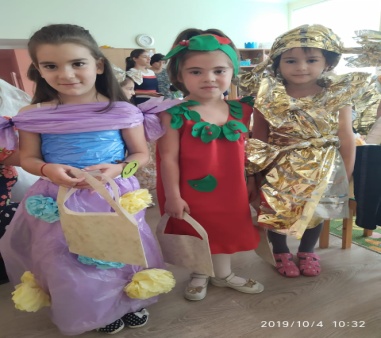 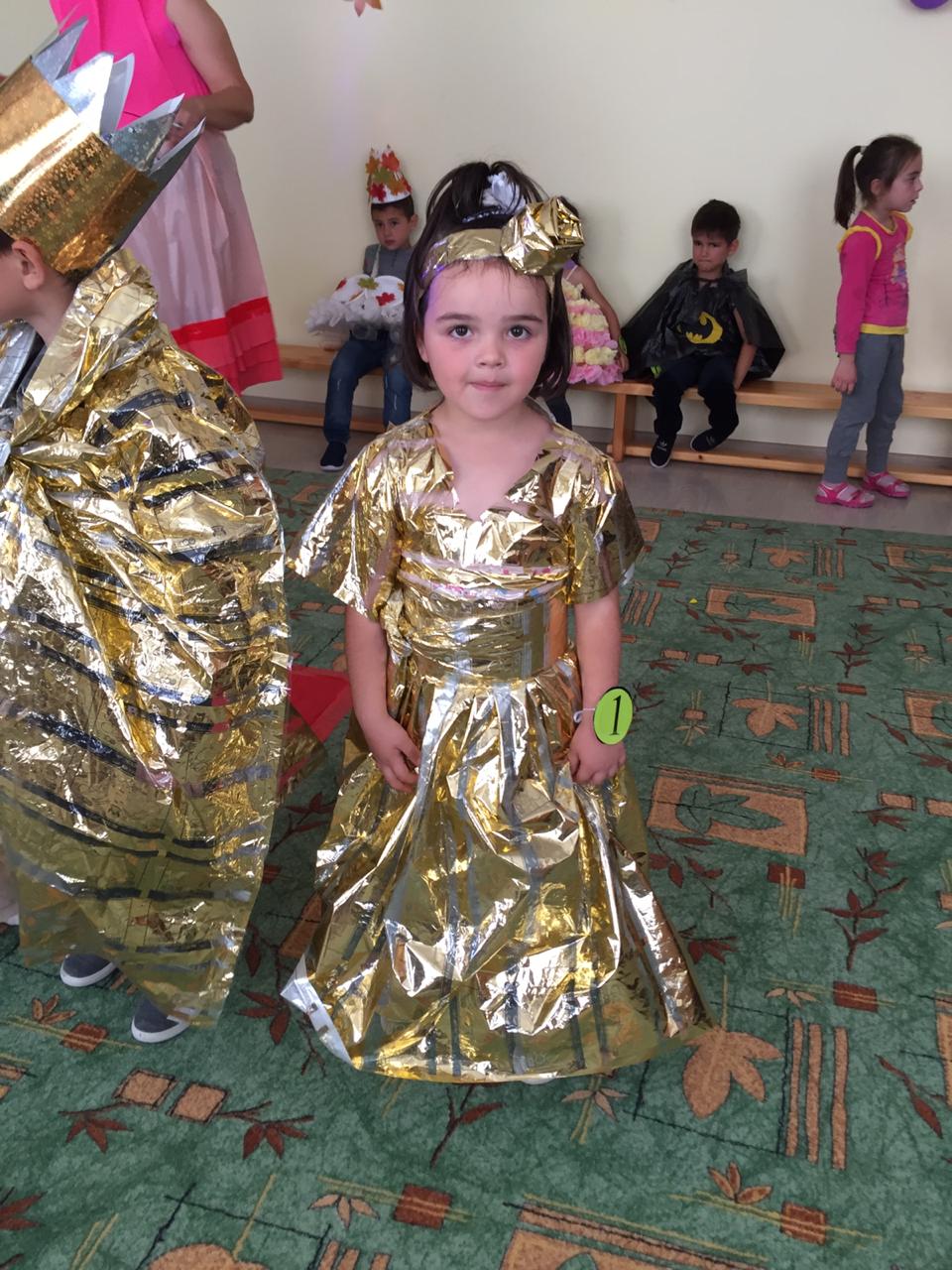 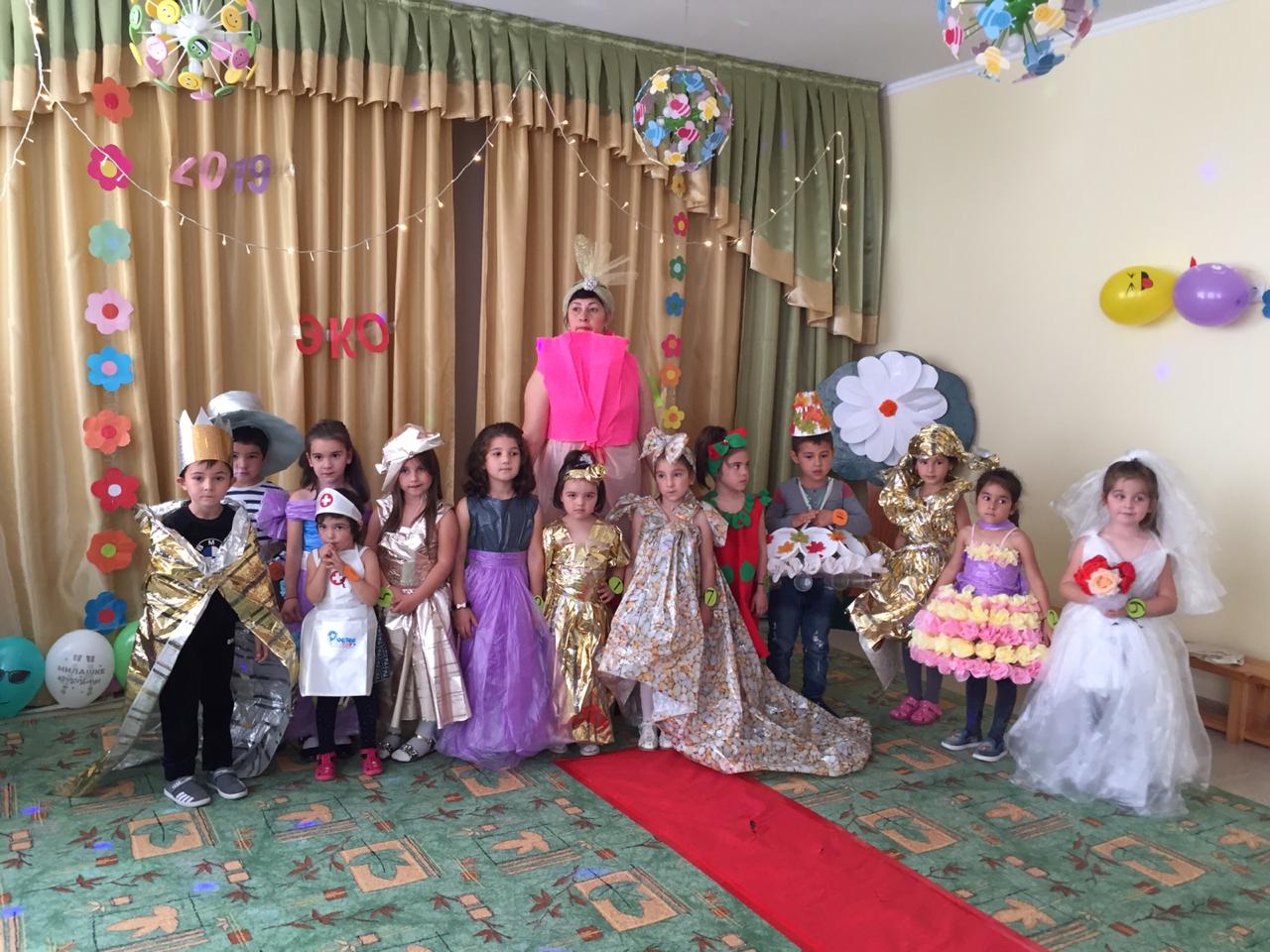 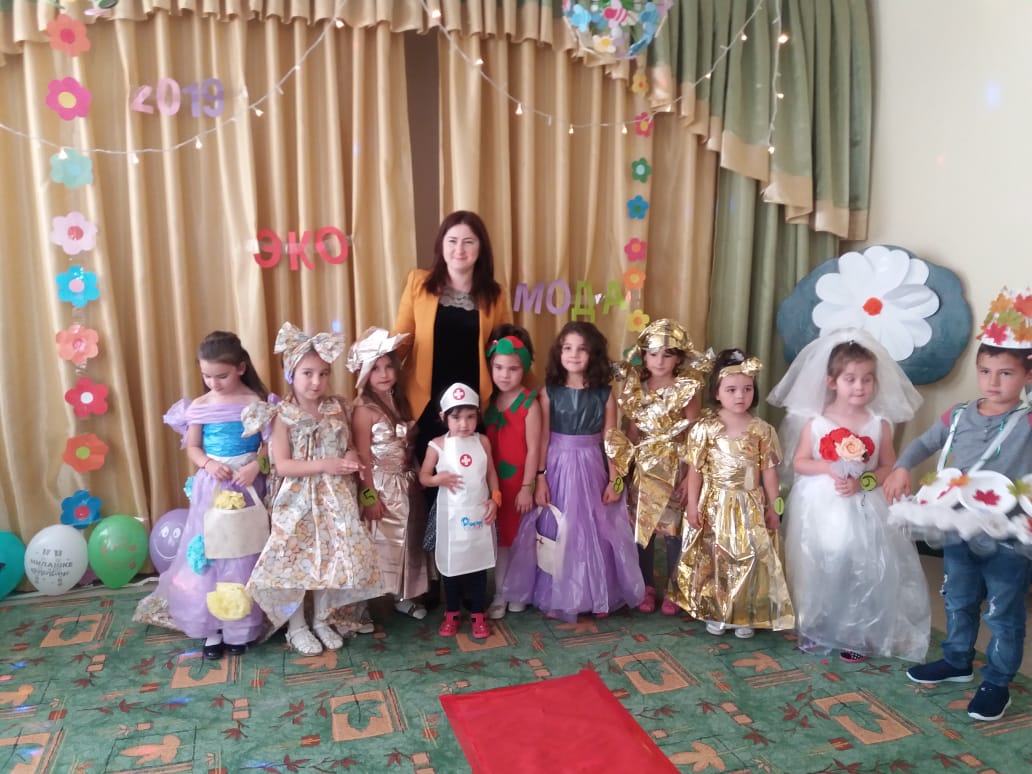 